WITAM WAS SERDECZNIE Dzisiaj przypomnimy sobie POLSKIE SYMBOLE NARODOWE. Pokoloruj godło i flagę.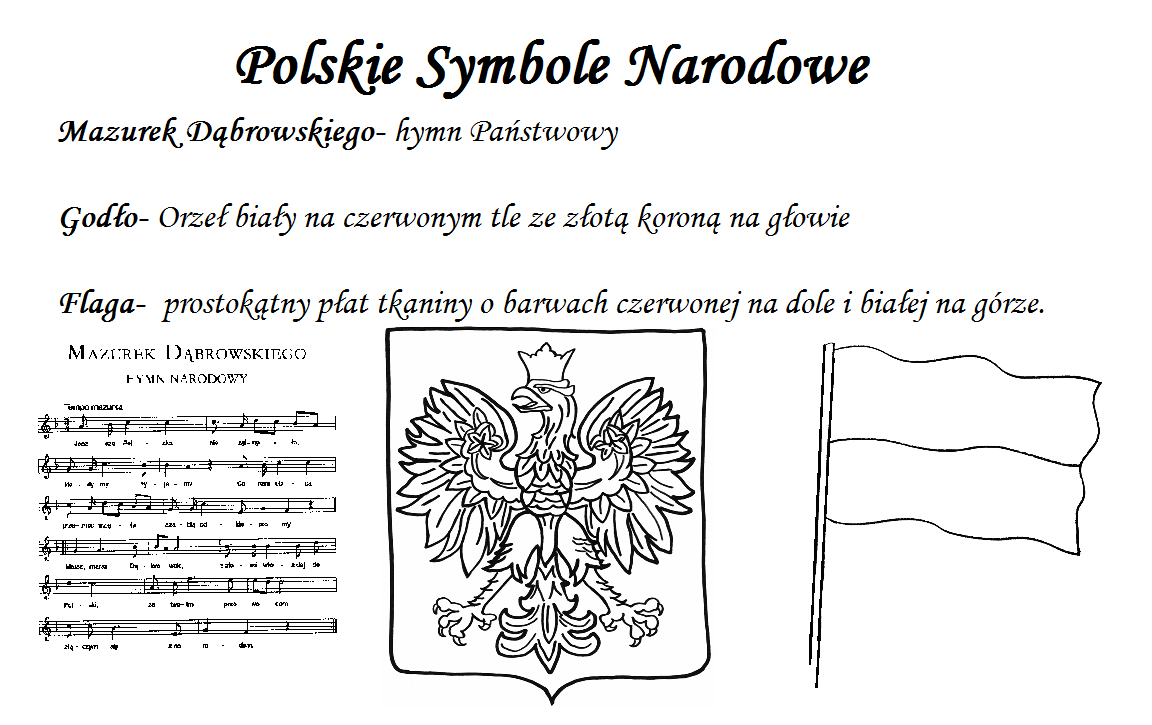  Odpowiedz na pytania?Jakiego koloru jest flaga Polski?……………………………………………………………………………………………………………………………………………Co widzimy na godle Polski?……………………………………………………………………………………………………………………………………………Co jest hymnem Polski?…………………………………………………………………………………………………………………………………………….Gdzie i kiedy słyszymy hymn Polski?………………………………………………………………………………………………………………………………………………Jaką postawę należy przyjąć podczas śpiewania hymnu ?               ……………………………………………………………………………………………………………………………………………….Rozkoduj wyrazy. Ułóż z tymi wyrazami zdania.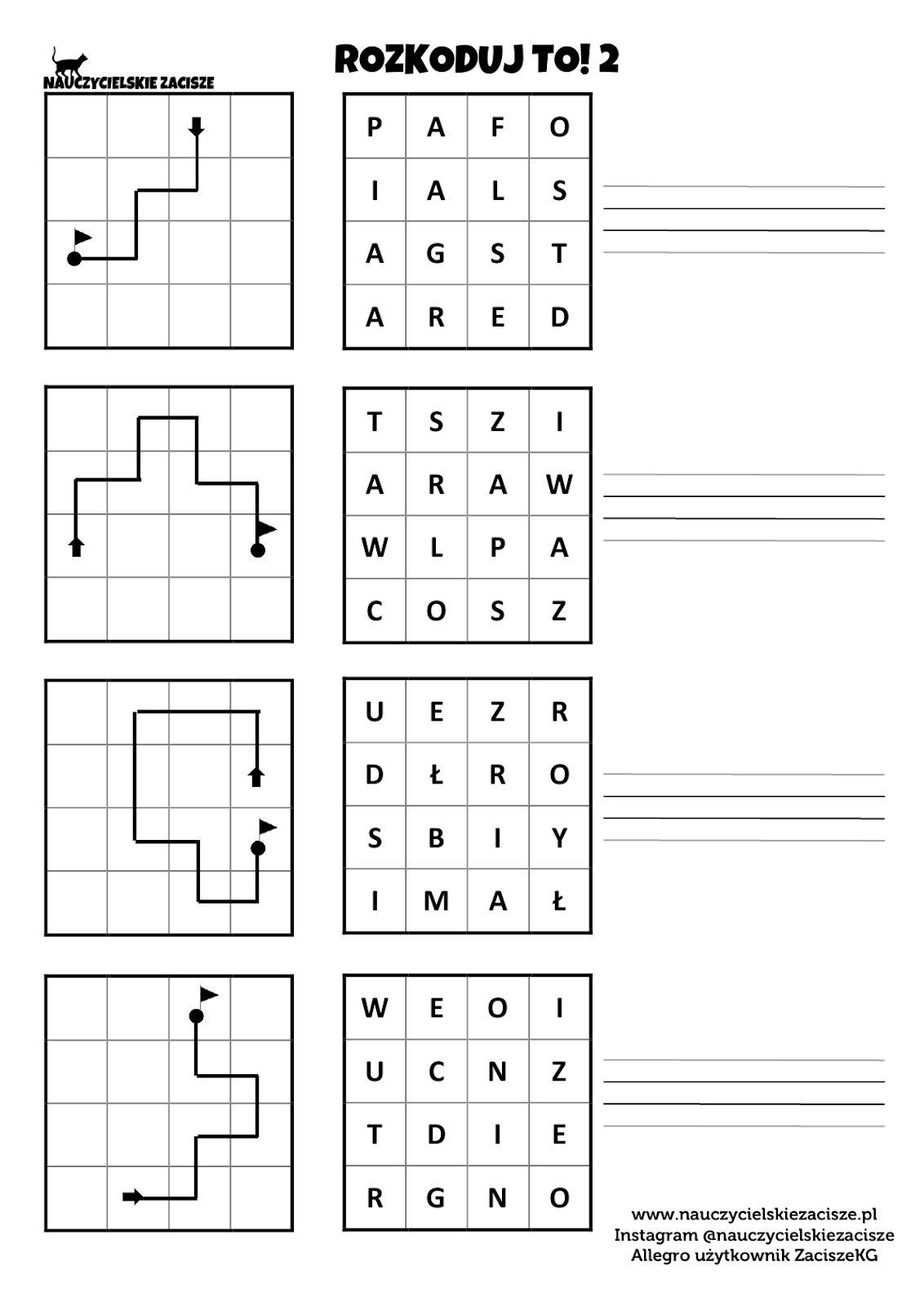 Teraz zapoznaj się z planszą.  Przeczytaj zawarte na niej informacje.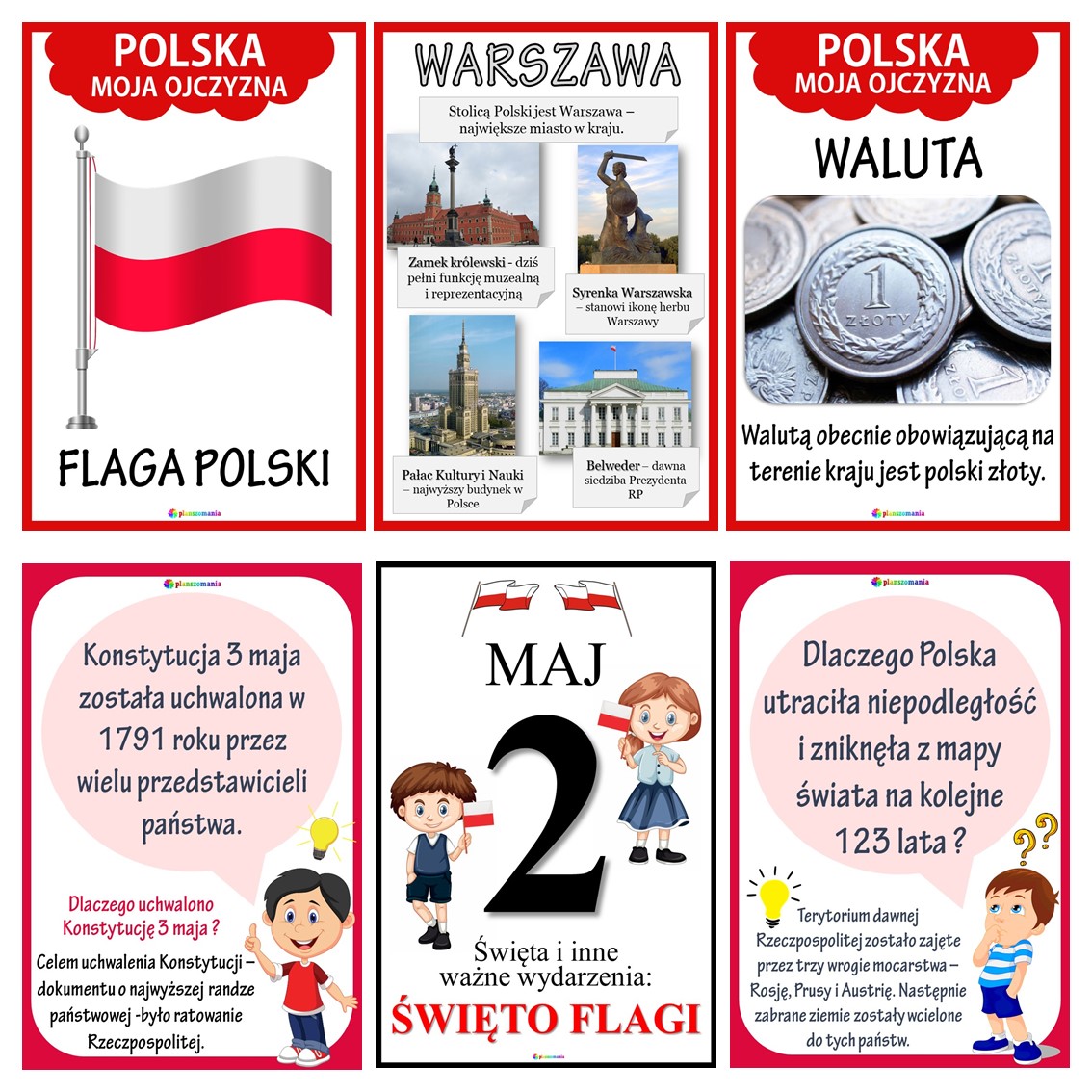 Uzupełnij zdania, możesz sprawdzić te daty w kalendarzu.1 maja obchodzimy ………………………………………………………………………………………………………2 maja obchodzimy ……………………………………………………………………………………………………….3 maja na pamiątkę uchwalenia Konstytucji  obchodzimy………………………………………………Wyszukaj w Internecie  HYMN POLSKI. Posłuchaj i spróbuj zaśpiewać.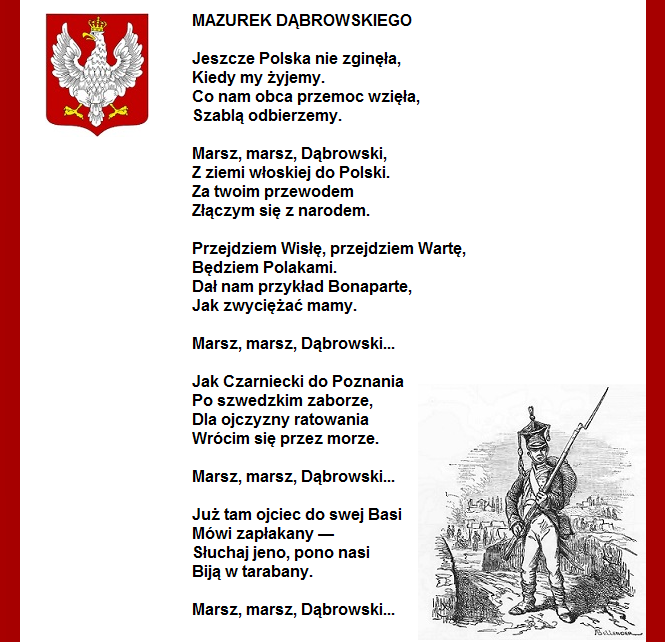 Przepisz dowolny fragment HYMNU POLSKI.………………………………………………………………………………………………………………………………………………..………………………………………………………………………………………………………………………………………………..……………………………………………………………………………………………………………………………………………….……………………………………………………………………………………………………………………………………………………………………………………………………………………………………………………………………………………………..………………………………………………………………………………………………………………………………………………Napisz życzenia dla Polski. Pamiętaj o wpisaniu daty, miejscowości, podpisie.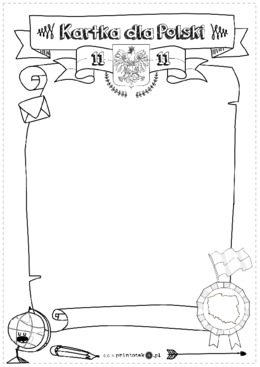 Poniżej znajdziesz wzór uzupełnionej kartki.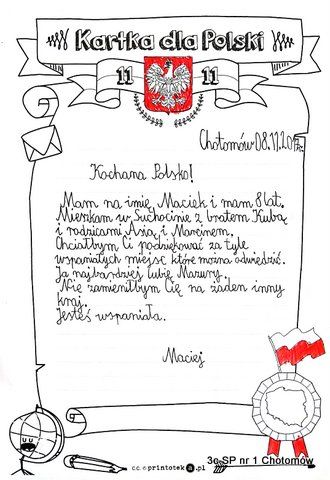 Wykonaj kotylion lub znaczek upamiętniający  rocznicę uchwalenia Konstytucji 3 maja.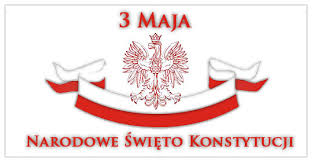  Wzór  godła do wykorzystania  w tworzeniu pracy.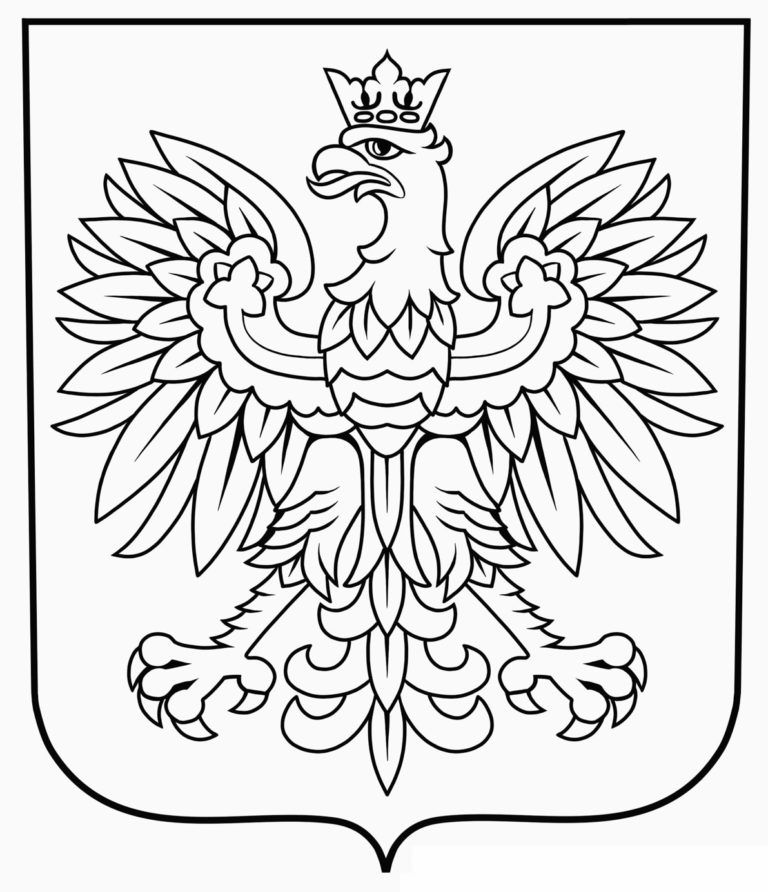 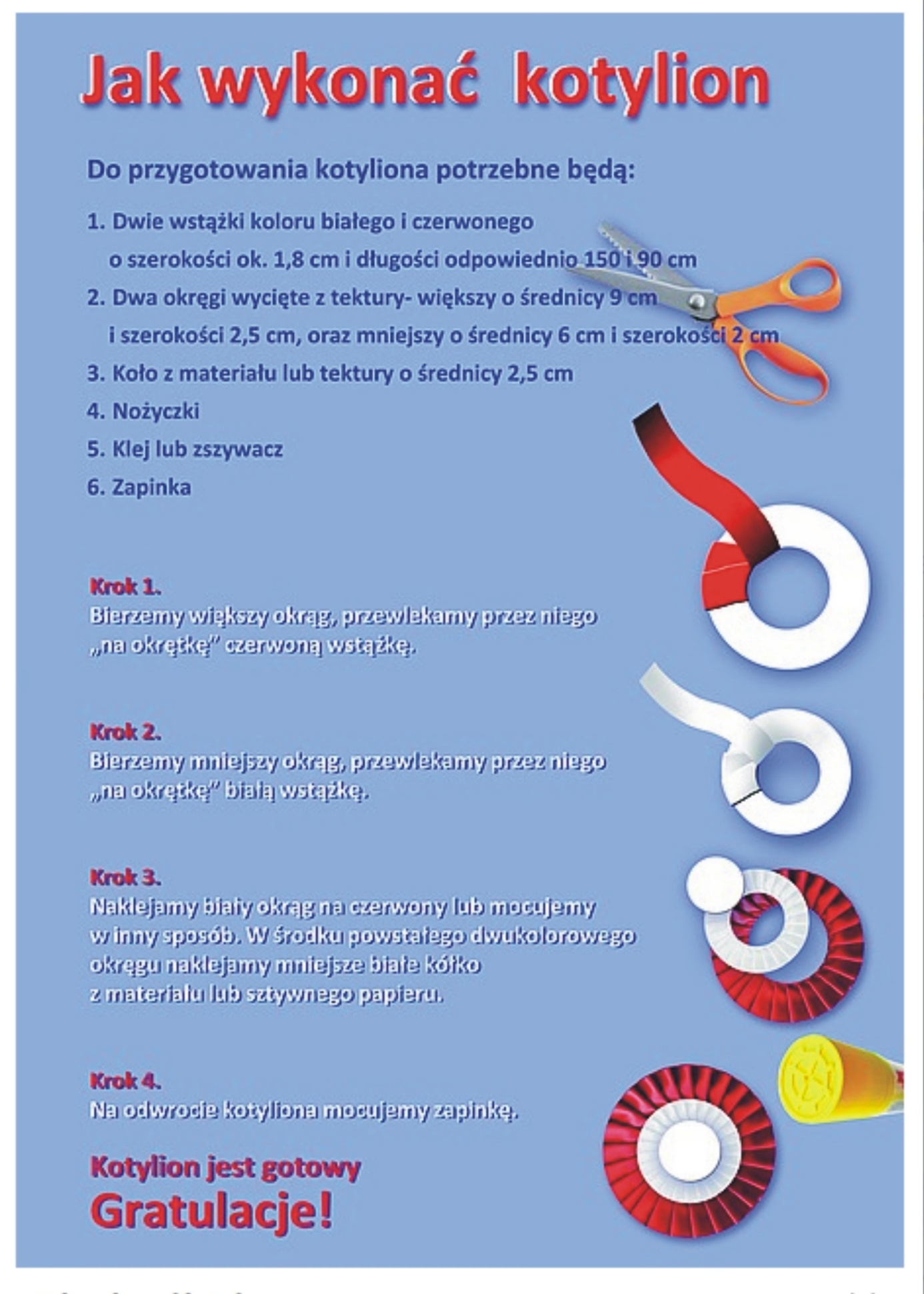                                                                                                  Pozdrawiam i życzą dużo zdrówka ;-)